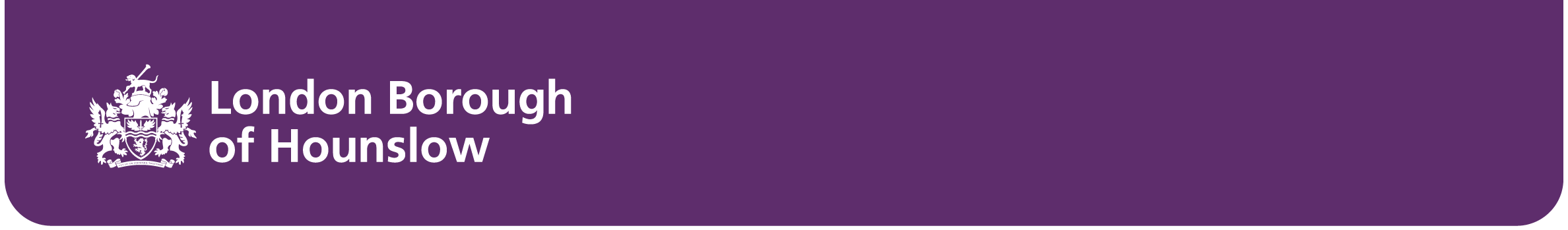 Award Questionnaire Response, Evaluation and Marking SchemeDomestic Violence Perpetrator ProgrammePro Contract Reference DN108218Attachment 3Award Questionnaire Response Guidance, Evaluation and Marking SchemeIntroductionThe defined terms used in the ITT document (Attachment 1) shall apply to this document.OverviewThe Award Questionnaire is broken down into the following sections:Section A: AccreditationSection B: Service DeliverySection C: Risk Management and GovernanceSection B: Staffing Section D: Collaborative and Partnership WorkingSection E: Staffing Section Section F: OutcomesIf you fail to provide a response to any applicable question of the Award Questionnaire, your Tender may be deemed to be non-compliant. If a Tender is deemed to be non-compliant, the Tender will be rejected and excluded from further participation in this Procurement.A summary of all the questions contained within the Award Questionnaire, along with the Marking Scheme and Maximum Score Available for each question is set out below:   	SECTION ASECTION BSECTION CSECTION DSECTION ESECTION FPlease complete the below table QuestionSectionScoreWeightingQ1A -  AccreditationPass/FailN/aQ2B – Service Delivery0-1210Q3B – Service Delivery 0-1210Q4 C – Risk Management & Governance 0-125Q5C – Risk Management & Governance 0-1210Q6D - Collaborative and Partnership Working0-125Q7E - Staffing0-1210Q8aF - Outcomes0-121Q8bF - Outcomes0-121Q8cF - Outcomes0-121Q8dF - Outcomes0-121Q8eF - Outcomes 0-121Q8fF - Outcomes 0-121Q8gF - Outcomes 0-121Q8hF - Outcomes 0-121Q8iF - Outcomes 0-121Q8jF - Outcomes 0-121TotalTotalTotal60%Accreditation Accreditation Question 1.Please confirm you are Respect Accredited and provide evidence of accreditation.Question 1.Please confirm you are Respect Accredited and provide evidence of accreditation.Yes                    No  Yes                    No  Marking SchemeEvaluation Marking SchemePass/FailAnswering no to this Q1, will result in an automatic fail. SERVICE DELIVERY SERVICE DELIVERY Question 2.Please explain how you intend to meet the Authority’s service objectives and outcomes, as identified in the SpecificationEnter Question Text Question 2.Please explain how you intend to meet the Authority’s service objectives and outcomes, as identified in the SpecificationEnter Question TextMax word count – 2 pages of A4Tenderers should refrain from including generalised statements, information not relevant to the requirement and information relating to general marketing of your organisation. Additional documents e.g. brochures, promotional flyers etc. will not be taken into account. Each question answered must be complete in its own right and tailored towards that specific question. Diagrams and pictures are permitted as part of the tenderer’s response to the questions and will not be included in the word count.Max word count – 2 pages of A4Tenderers should refrain from including generalised statements, information not relevant to the requirement and information relating to general marketing of your organisation. Additional documents e.g. brochures, promotional flyers etc. will not be taken into account. Each question answered must be complete in its own right and tailored towards that specific question. Diagrams and pictures are permitted as part of the tenderer’s response to the questions and will not be included in the word count. Question 3.Please demonstrate your experience of offering an integrated support service as identified in the Specification Question 3.Please demonstrate your experience of offering an integrated support service as identified in the SpecificationMax word count – 2 pages of A4Tenderers should refrain from including generalised statements, information not relevant to the requirement and information relating to general marketing of your organisation. Additional documents e.g. brochures, promotional flyers etc. will not be taken into account. Each question answered must be complete in its own right and tailored towards that specific question. Diagrams and pictures are permitted as part of the tenderer’s response to the questions and will not be included in the word count.Max word count – 2 pages of A4Tenderers should refrain from including generalised statements, information not relevant to the requirement and information relating to general marketing of your organisation. Additional documents e.g. brochures, promotional flyers etc. will not be taken into account. Each question answered must be complete in its own right and tailored towards that specific question. Diagrams and pictures are permitted as part of the tenderer’s response to the questions and will not be included in the word count.Marking SchemeEvaluation Marking SchemeScore 12The tenderer’s answer is comprehensive and demonstrates that they fully understand the requirement. The tenderer has supplied clear, detailed information and the evidence is unequivocal. Score 9The tenderer has demonstrated a good understanding of the requirement. The evidence is clear and convincing with minor reservation(s) in one (1) key area.Score 6The tenderer has demonstrated a reasonable understanding of the requirement. The evidence is fairly   clear and convincing with minor reservations in two (2) or more key areas.Score 3In majority of the areas the evidence is unclear and unconvincing. The overall response casts doubt on the tenderer’s ability to deliver the service. Score 1In virtually all key areas there is a lack of convincing evidence which casts serious doubt about the tenderer’s ability, skills and knowledge.  Score 0 No response provided or totally fails to address the question.RISK MANAGEMENT AND GOVERNANCERISK MANAGEMENT AND GOVERNANCE Question 4.Please provide details of your complaints procedure  Question 4.Please provide details of your complaints procedure Max word count – 2 pages of A4Tenderers should refrain from including generalised statements, information not relevant to the requirement and information relating to general marketing of your organisation. Additional documents e.g. brochures, promotional flyers etc. will not be taken into account. Each question answered must be complete in its own right and tailored towards that specific question. Diagrams and pictures are permitted as part of the tenderer’s response to the questions and will not be included in the word count.Max word count – 2 pages of A4Tenderers should refrain from including generalised statements, information not relevant to the requirement and information relating to general marketing of your organisation. Additional documents e.g. brochures, promotional flyers etc. will not be taken into account. Each question answered must be complete in its own right and tailored towards that specific question. Diagrams and pictures are permitted as part of the tenderer’s response to the questions and will not be included in the word count.Question 5.Please explain how you safeguard children/young people and vulnerable adults at risk of harm.Question 5.Please explain how you safeguard children/young people and vulnerable adults at risk of harm.Max word count – 2 pages of A4Tenderers should refrain from including generalised statements, information not relevant to the requirement and information relating to general marketing of your organisation. Additional documents e.g. brochures, promotional flyers etc. will not be taken into account. Each question answered must be complete in its own right and tailored towards that specific question. Diagrams and pictures are permitted as part of the tenderer’s response to the questions and will not be included in the word count.Max word count – 2 pages of A4Tenderers should refrain from including generalised statements, information not relevant to the requirement and information relating to general marketing of your organisation. Additional documents e.g. brochures, promotional flyers etc. will not be taken into account. Each question answered must be complete in its own right and tailored towards that specific question. Diagrams and pictures are permitted as part of the tenderer’s response to the questions and will not be included in the word count.Marking SchemeEvaluation Marking SchemeScore 12The tenderer’s answer is comprehensive and demonstrates that they fully understand the requirement. The tenderer has supplied clear, detailed information and the evidence is unequivocal. Score 9The tenderer has demonstrated a good understanding of the requirement. The evidence is clear and convincing with minor reservation(s) in one (1) key area.Score 6The tenderer has demonstrated a reasonable understanding of the requirement. The evidence is fairly   clear and convincing with minor reservations in two (2) or more key areas.Score 3In majority of the areas the evidence is unclear and unconvincing. The overall response casts doubt on the tenderer’s ability to deliver the service. Score 1In virtually all key areas there is a lack of convincing evidence which casts serious doubt about the tenderer’s ability, skills and knowledge.  Score 0 No response provided or totally fails to address the question.COLLABORATIVE AND PARTNERSHIP WORKINGCOLLABORATIVE AND PARTNERSHIP WORKINGCOLLABORATIVE AND PARTNERSHIP WORKINGQuestion 6Please provide examples of how you have set up and worked with multi-agency partnerships, outlining how you have had to resolve a partnership problem and what type of agencies will you expect to receive referrals from.Question 6Please provide examples of how you have set up and worked with multi-agency partnerships, outlining how you have had to resolve a partnership problem and what type of agencies will you expect to receive referrals from.Question 6Please provide examples of how you have set up and worked with multi-agency partnerships, outlining how you have had to resolve a partnership problem and what type of agencies will you expect to receive referrals from.Max word count – 2 pages of A4Tenderers should refrain from including generalised statements, information not relevant to the requirement and information relating to general marketing of your organisation. Additional documents e.g. brochures, promotional flyers etc. will not be taken into account. Each question answered must be complete in its own right and tailored towards that specific question. Diagrams and pictures are permitted as part of the tenderer’s response to the questions and will not be included in the word count.Max word count – 2 pages of A4Tenderers should refrain from including generalised statements, information not relevant to the requirement and information relating to general marketing of your organisation. Additional documents e.g. brochures, promotional flyers etc. will not be taken into account. Each question answered must be complete in its own right and tailored towards that specific question. Diagrams and pictures are permitted as part of the tenderer’s response to the questions and will not be included in the word count.Marking SchemeMarking SchemeEvaluation Marking SchemeScore 12Score 12The tenderer’s answer is comprehensive and demonstrates that they fully understand the requirement. The tenderer has supplied clear, detailed information and the evidence is unequivocal. Score 9Score 9The tenderer has demonstrated a good understanding of the requirement. The evidence is clear and convincing with minor reservation(s) in one (1) key area.Score 6Score 6The tenderer has demonstrated a reasonable understanding of the requirement. The evidence is fairly   clear and convincing with minor reservations in two (2) or more key areas.Score 3Score 3In majority of the areas the evidence is unclear and unconvincing. The overall response casts doubt on the tenderer’s ability to deliver the service. Score 1Score 1In virtually all key areas there is a lack of convincing evidence which casts serious doubt about the tenderer’s ability, skills and knowledge.  Score 0  Score 0 No response provided or totally fails to address the question.STAFFINGSTAFFING Question 7Please outline the number of staff that will be dedicated to work on this programme and the number of days/hours per week they will be working.  Also, provide copies of their CVs and JDsEnter Question Text Question 7Please outline the number of staff that will be dedicated to work on this programme and the number of days/hours per week they will be working.  Also, provide copies of their CVs and JDsEnter Question TextMax word count – 2 pages of A4Tenderers should refrain from including generalised statements, information not relevant to the requirement and information relating to general marketing of your organisation. Additional documents e.g. brochures, promotional flyers etc. will not be taken into account. Each question answered must be complete in its own right and tailored towards that specific question. Diagrams and pictures are permitted as part of the tenderer’s response to the questions and will not be included in the word count.Max word count -3500Tenderers should refrain from including generalised statements, information not relevant to the requirement and information relating to general marketing of your organisation. Additional documents e.g. brochures, promotional flyers etc. will not be taken into account. Each question answered must be complete in its own right and tailored towards that specific question.Max word count - 3500Tenderers should refrain from including generalised statements, information not relevant to the requirement and information relating to general marketing of your organisation. Additional documents e.g. brochures, promotional flyers etc. will not be taken into account. Each question answered must be complete in its own right and tailored towards that specific question.Max word count – 2 pages of A4Tenderers should refrain from including generalised statements, information not relevant to the requirement and information relating to general marketing of your organisation. Additional documents e.g. brochures, promotional flyers etc. will not be taken into account. Each question answered must be complete in its own right and tailored towards that specific question. Diagrams and pictures are permitted as part of the tenderer’s response to the questions and will not be included in the word count.Max word count -3500Tenderers should refrain from including generalised statements, information not relevant to the requirement and information relating to general marketing of your organisation. Additional documents e.g. brochures, promotional flyers etc. will not be taken into account. Each question answered must be complete in its own right and tailored towards that specific question.Max word count - 3500Tenderers should refrain from including generalised statements, information not relevant to the requirement and information relating to general marketing of your organisation. Additional documents e.g. brochures, promotional flyers etc. will not be taken into account. Each question answered must be complete in its own right and tailored towards that specific question.Marking SchemeMarking SchemeEvaluation Marking SchemeScore 12Score 12The tenderer’s answer is comprehensive and demonstrates that they fully understand the requirement. The tenderer has supplied clear, detailed information and the evidence is unequivocal. Score 9Score 9The tenderer has demonstrated a good understanding of the requirement. The evidence is clear and convincing with minor reservation(s) in one (1) key area.Score 6Score 6The tenderer has demonstrated a reasonable understanding of the requirement. The evidence is fairly   clear and convincing with minor reservations in two (2) or more key areas.Score 3Score 3In majority of the areas the evidence is unclear and unconvincing. The overall response casts doubt on the tenderer’s ability to deliver the service. Score 1Score 1In virtually all key areas there is a lack of convincing evidence which casts serious doubt about the tenderer’s ability, skills and knowledge.  Score 0  Score 0 No response provided or totally fails to address the question.OutcomesOutcomes Question 8a  How will partners, ex-partners and others at risk be offered support, information and advocacy.Enter Question Text Question 8a  How will partners, ex-partners and others at risk be offered support, information and advocacy.Enter Question TextMax word count – 2 pages of A4Tenderers should refrain from including generalised statements, information not relevant to the requirement and information relating to general marketing of your organisation. Additional documents e.g. brochures, promotional flyers etc. will not be taken into account. Each question answered must be complete in its own right and tailored towards that specific question. Diagrams and pictures are permitted as part of the tenderer’s response to the questions and will not be included in the word count.Max word count -3500Tenderers should refrain from including generalised statements, information not relevant to the requirement and information relating to general marketing of your organisation. Additional documents e.g. brochures, promotional flyers etc. will not be taken into account. Each question answered must be complete in its own right and tailored towards that specific question.Max word count - 3500Tenderers should refrain from including generalised statements, information not relevant to the requirement and information relating to general marketing of your organisation. Additional documents e.g. brochures, promotional flyers etc. will not be taken into account. Each question answered must be complete in its own right and tailored towards that specific question.Max word count – 2 pages of A4Tenderers should refrain from including generalised statements, information not relevant to the requirement and information relating to general marketing of your organisation. Additional documents e.g. brochures, promotional flyers etc. will not be taken into account. Each question answered must be complete in its own right and tailored towards that specific question. Diagrams and pictures are permitted as part of the tenderer’s response to the questions and will not be included in the word count.Max word count -3500Tenderers should refrain from including generalised statements, information not relevant to the requirement and information relating to general marketing of your organisation. Additional documents e.g. brochures, promotional flyers etc. will not be taken into account. Each question answered must be complete in its own right and tailored towards that specific question.Max word count - 3500Tenderers should refrain from including generalised statements, information not relevant to the requirement and information relating to general marketing of your organisation. Additional documents e.g. brochures, promotional flyers etc. will not be taken into account. Each question answered must be complete in its own right and tailored towards that specific question.Question 8bHow will you measure perpetrators reporting an enhanced understanding on the impact of domestic violence on victims, children and young people Question 8bHow will you measure perpetrators reporting an enhanced understanding on the impact of domestic violence on victims, children and young people Max word count – 2 pages of A4Tenderers should refrain from including generalised statements, information not relevant to the requirement and information relating to general marketing of your organisation. Additional documents e.g. brochures, promotional flyers etc. will not be taken into account. Each question answered must be complete in its own right and tailored towards that specific question. Diagrams and pictures are permitted as part of the tenderer’s response to the questions and will not be included in the word count.Max word count – 2 pages of A4Tenderers should refrain from including generalised statements, information not relevant to the requirement and information relating to general marketing of your organisation. Additional documents e.g. brochures, promotional flyers etc. will not be taken into account. Each question answered must be complete in its own right and tailored towards that specific question. Diagrams and pictures are permitted as part of the tenderer’s response to the questions and will not be included in the word count.Question 8cPlease outline how children and young people’s need for services will decrease as a result of perpetrators attending the programme and mother’s being supported. Question 8cPlease outline how children and young people’s need for services will decrease as a result of perpetrators attending the programme and mother’s being supported. Max word count – 2 pages of A4Tenderers should refrain from including generalised statements, information not relevant to the requirement and information relating to general marketing of your organisation. Additional documents e.g. brochures, promotional flyers etc. will not be taken into account. Each question answered must be complete in its own right and tailored towards that specific question. Diagrams and pictures are permitted as part of the tenderer’s response to the questions and will not be included in the word count.Max word count – 2 pages of A4Tenderers should refrain from including generalised statements, information not relevant to the requirement and information relating to general marketing of your organisation. Additional documents e.g. brochures, promotional flyers etc. will not be taken into account. Each question answered must be complete in its own right and tailored towards that specific question. Diagrams and pictures are permitted as part of the tenderer’s response to the questions and will not be included in the word count.Question 8dHow will you measure perpetrators taking positive action in reducing domestic violence and its impact on victims, children and young people?Question 8dHow will you measure perpetrators taking positive action in reducing domestic violence and its impact on victims, children and young people?Max word count – 2 pages of A4Tenderers should refrain from including generalised statements, information not relevant to the requirement and information relating to general marketing of your organisation. Additional documents e.g. brochures, promotional flyers etc. will not be taken into account. Each question answered must be complete in its own right and tailored towards that specific question. Diagrams and pictures are permitted as part of the tenderer’s response to the questions and will not be included in the word count.Max word count – 2 pages of A4Tenderers should refrain from including generalised statements, information not relevant to the requirement and information relating to general marketing of your organisation. Additional documents e.g. brochures, promotional flyers etc. will not be taken into account. Each question answered must be complete in its own right and tailored towards that specific question. Diagrams and pictures are permitted as part of the tenderer’s response to the questions and will not be included in the word count.Question 8eHow will you measure service user satisfaction?Question 8eHow will you measure service user satisfaction?Max word count – 2 pages of A4Tenderers should refrain from including generalised statements, information not relevant to the requirement and information relating to general marketing of your organisation. Additional documents e.g. brochures, promotional flyers etc. will not be taken into account. Each question answered must be complete in its own right and tailored towards that specific question. Diagrams and pictures are permitted as part of the tenderer’s response to the questions and will not be included in the word count.Max word count – 2 pages of A4Tenderers should refrain from including generalised statements, information not relevant to the requirement and information relating to general marketing of your organisation. Additional documents e.g. brochures, promotional flyers etc. will not be taken into account. Each question answered must be complete in its own right and tailored towards that specific question. Diagrams and pictures are permitted as part of the tenderer’s response to the questions and will not be included in the word count.Question 8f How will programme workers and partner support workers discuss cases?Question 8f How will programme workers and partner support workers discuss cases?Max word count – 2 pages of A4Tenderers should refrain from including generalised statements, information not relevant to the requirement and information relating to general marketing of your organisation. Additional documents e.g. brochures, promotional flyers etc. will not be taken into account. Each question answered must be complete in its own right and tailored towards that specific question. Diagrams and pictures are permitted as part of the tenderer’s response to the questions and will not be included in the word count.Max word count – 2 pages of A4Tenderers should refrain from including generalised statements, information not relevant to the requirement and information relating to general marketing of your organisation. Additional documents e.g. brochures, promotional flyers etc. will not be taken into account. Each question answered must be complete in its own right and tailored towards that specific question. Diagrams and pictures are permitted as part of the tenderer’s response to the questions and will not be included in the word count.Marking SchemeMarking SchemeEvaluation Marking SchemeScore 12Score 12The tenderer’s answer is comprehensive and demonstrates that they fully understand the requirement. The tenderer has supplied clear, detailed information and the evidence is unequivocal. Score 9Score 9The tenderer has demonstrated a good understanding of the requirement. The evidence is clear and convincing with minor reservation(s) in one (1) key area.Score 6Score 6The tenderer has demonstrated a reasonable understanding of the requirement. The evidence is fairly   clear and convincing with minor reservations in two (2) or more key areas.Score 3Score 3In majority of the areas the evidence is unclear and unconvincing. The overall response casts doubt on the tenderer’s ability to deliver the service. Score 1Score 1In virtually all key areas there is a lack of convincing evidence which casts serious doubt about the tenderer’s ability, skills and knowledge.  Score 0  Score 0 No response provided or totally fails to address the question.Outcomes from the Service End of Year 1End of Year 2End of Year 3Option 1   End of year 4 Option 2          End of year 58g. What is the expected success rate for completing the programme8h. How many victims will report a reduction in domestic violence including the number reporting to the police.8i. How many specialists’ reports will be written on current and potential risk posed by the perpetrator to victim and children.8j. How many professionals in Hounslow will be upskilled/trained on how to effectively work with perpetratorsMarking SchemeEvaluation Marking SchemeScore 12The tenderer’s answer is comprehensive and demonstrates that they fully understand the requirement. The tenderer has supplied clear, detailed information and the evidence is unequivocal.Score 9The tenderer has demonstrated a good understanding of the requirement. The evidence is clear and convincing with minor reservation(s) in one (1) key area.Score 6The tenderer has demonstrated a reasonable understanding of the requirement. The evidence is fairly   clear and convincing with minor reservations in two (2) or more key areas.Score 3In majority of the areas the evidence is unclear and unconvincing. The overall response casts doubt on the tenderer’s ability to deliver the service.Score 1In virtually all key areas there is a lack of convincing evidence which casts serious doubt about the tenderer’s ability, skills and knowledge.Score 0No response provided or totally fails to address the question.